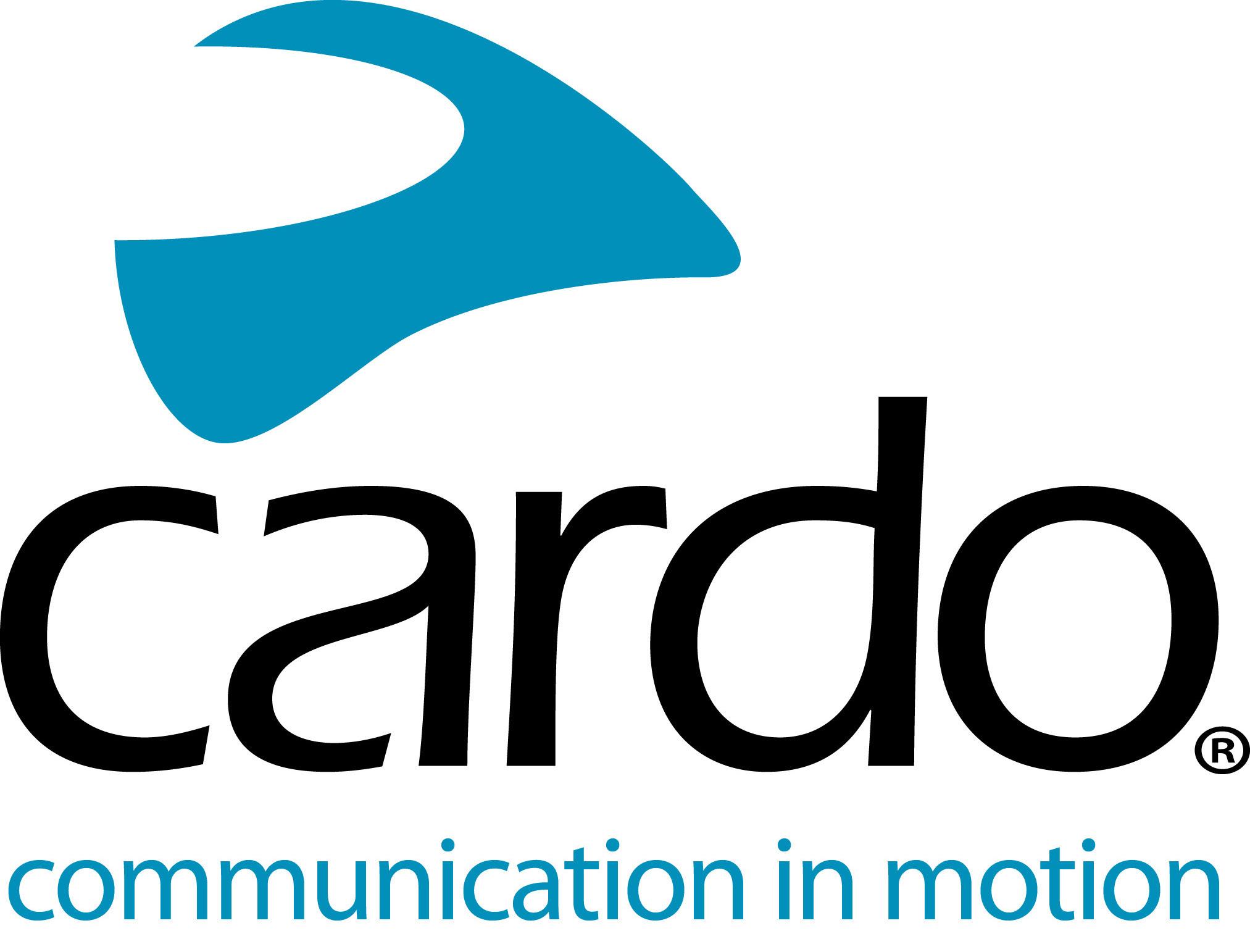 Get ready for spring with discounts from Cardo Systems Cardo Systems is aiming to put a ‘spring’ in your step with discounts being offered on a variety of Cardo Systems’ devices from 12-23 April 2021 as part of its ‘Get ready for the riding season’ campaign. Since pioneering the motorcycle Bluetooth market in 2004 with the ‘Scala Rider’, Cardo Systems has become a global market leader in wireless communications systems designed specifically for motorcyclists. In this 15-year pursuit, Cardo has achieved a number of world firsts including the world’s first rider-to-rider intercom, first music sharing capability, first ‘mesh’ device and the first Natural Voice Operation with direct access to ‘Hey Siri;’ and ‘Ok Google’. With this combination of constant innovation and proven experience within the sector, those who purchase a Cardo Systems device can be sure they’re getting a product they can rely on. The complete Cardo Systems’ range is waterproof and can be controlled using the free Cardo Connect™ app, meaning users can create ‘groups’ of riders, manage their favourite radio stations, configure phone speed dials, control settings, adjust volumes and see the units battery status at a glance.Whether riders are looking for the perfect gift for a loved one, or would like to treat themselves to something new, there are a number of units in the range included in the promotion.Simply click on the correct document for your country above to see what’s included in the offer in your market. The special edition PACKTALK BLACK pairs dark styling with unmatched, industry-leading Sound by JBL and comes with 45mm JBL speakers as standard. Featuring Cardo’s proven and reliable Dynamic Mesh Communication (DMC) connectivity, the waterproof unit has a three-year warranty. From April 12th to 23rd only, you can save $70 on a PACKTALK Bold unit – down from $649 to only $579!Whether fitting your Cardo Systems device to a new helmet, wanting the choice to use your Cardo device on a second helmet or giving your helmet a spring clean, the aptly-named ‘Refreshment Kit’ has everything you need - including Velcro panels, microphone sponges, glue pads, cleaning pads and speaker spongers and stickers. Keep your Cardo fresh this month with 20% off the Refreshment Kit – available between April 12-23!Find the right Cardo Systems gift for the motorcyclist in your life – or treat yourself – by visiting www.cardosystems.com.*Check with your local Cardo Systems stockist to see what they have planned. Join the conversation and the #CardoFam on Facebook, Twitter, Instagram and check out the Cardo Systems YouTube channel. About CardoCardo Systems specialises in the design, development, manufacturing and sale of state-of-the-art wireless communication and entertainment systems for motorcycle riders. Since inception in 2004, Cardo has pioneered the vast majority of innovations for Bluetooth motorcycle communication systems. The company’s products, now available in over 100 countries, are the world’s leading communication devices for the motorcycle industry.